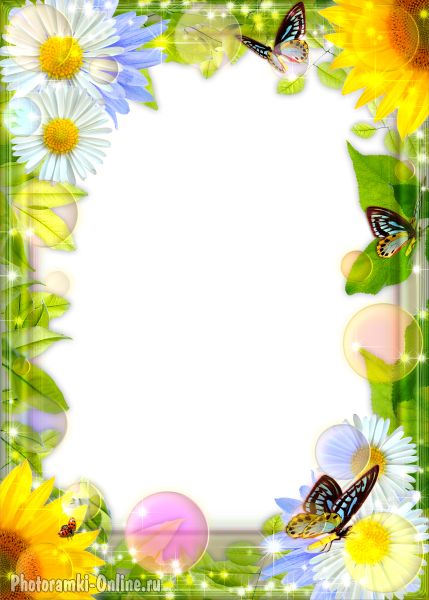  ТЭМАТЫЧНАЕ ПЛАНАВАННЕНА НА ЛЕТНІ АЗДАРАЎЛЕНЧЫ ПЕРЫЯД 2023 ГОДА Ў РОЗНАЎЗРОСТАВАЙ ГРУПЕЗАДАЧЫ ЛЕТНЯЙ АЗДАРАЎЛЕНЧАЙ РАБОТЫ ПЕДАГАГІЧНАГА КАЛЕКТЫВУ:Стварыць умовы, якія забяспечваюць ахову жыцця і ўмацаванне здвроўя дзяцей, папярэджванне захворання і ттраўматызму;Рэалізаваць сістэму мерапрыемстваў, накіраваных на аздараўленне і фізічнае развіццё дзяцей праз:фарміраванне рухальнай актыўнасці дашкольнікаў;выкарыстанне разнастайных відаў загартоўвання;фарміраванне культурна-гігіенічных навыкаў.Разнастаіць работу па фарміраванні экалагічных навыкаў, выхаванне станоўчых адносін да прыроды ў дзяцей дашкольнага ўзросту. МЕСЯЦТЭМА ТЫДНЯТЭМА ДНЯ ТЫДНЯЧЭРВЕНЬЛЕТАЛета – час прыгод і падарожжаўЧЭРВЕНЬЛЕТАЛетнія колпатыЧЭРВЕНЬЛЕТАБяспечнае летаЧЭРВЕНЬЛЕТАСпартыўнае летаЧЭРВЕНЬЛЕТАЛета – час адкрыццяў і эксперыментаўЧЭРВЕНЬБЕЛАРУСЬ ТУРЫСТЫЧ-НАЯБеларусь культурнаяЧЭРВЕНЬБЕЛАРУСЬ ТУРЫСТЫЧ-НАЯБеларусь рамеснаяЧЭРВЕНЬБЕЛАРУСЬ ТУРЫСТЫЧ-НАЯБеларусь архітэктурнаяЧЭРВЕНЬБЕЛАРУСЬ ТУРЫСТЫЧ-НАЯБеларусь – краіна рэк, азёр, лясоўЧЭРВЕНЬБЕЛАРУСЬ ТУРЫСТЫЧ-НАЯБеларусь спартыўнаяЧЭРВЕНЬБЯСПЕЧНАЕ ЛЕТАПажарная бяспекаЧЭРВЕНЬБЯСПЕЧНАЕ ЛЕТАДарожная бяспекаЧЭРВЕНЬБЯСПЕЧНАЕ ЛЕТАБяспечная хатаЧЭРВЕНЬБЯСПЕЧНАЕ ЛЕТАБяспека ў прыродзеЧЭРВЕНЬБЯСПЕЧНАЕ ЛЕТАЗдароўе і бяспекаЧЭРВЕНЬЛУГ – ДОМ ДЛЯ ЖЫВЁЛ І РАСЛІНРасліны лугуЧЭРВЕНЬЛУГ – ДОМ ДЛЯ ЖЫВЁЛ І РАСЛІНЛекавыя расліныЧЭРВЕНЬЛУГ – ДОМ ДЛЯ ЖЫВЁЛ І РАСЛІННасельнікі лугуЧЭРВЕНЬЛУГ – ДОМ ДЛЯ ЖЫВЁЛ І РАСЛІНЧырвоная кнігаЛІПЕЛІПЕНЬІПЕНЬМАЯ РАДЗІМА – БЕЛАРУСЬБеларуская цацкаЛІПЕЛІПЕНЬІПЕНЬМАЯ РАДЗІМА – БЕЛАРУСЬБеларуская сядзіба, сад, агародЛІПЕЛІПЕНЬІПЕНЬМАЯ РАДЗІМА – БЕЛАРУСЬБеларуская кухняЛІПЕЛІПЕНЬІПЕНЬМАЯ РАДЗІМА – БЕЛАРУСЬМой дзіцячы садЛІПЕЛІПЕНЬІПЕНЬСВЕТ ВАКОЛ НАССвет прадметаў вакол нас: адзенне і абутакЛІПЕЛІПЕНЬІПЕНЬСВЕТ ВАКОЛ НАССвет прадметаў вакол нас: посудЛІПЕЛІПЕНЬІПЕНЬСВЕТ ВАКОЛ НАССвет прадметаў вакол нас: мэбляЛІПЕЛІПЕНЬІПЕНЬСВЕТ ВАКОЛ НАССвет прадметаў вакол нас:бытавая тэхнікаЛІПЕЛІПЕНЬІПЕНЬМЫ – ТВОРЦЫ І ФАНТАЗЁРЫДзень музыкіЛІПЕЛІПЕНЬІПЕНЬМЫ – ТВОРЦЫ І ФАНТАЗЁРЫДзень тэатраЛІПЕЛІПЕНЬІПЕНЬМЫ – ТВОРЦЫ І ФАНТАЗЁРЫДзень мастацтваЛІПЕЛІПЕНЬІПЕНЬМЫ – ТВОРЦЫ І ФАНТАЗЁРЫДзень навукіЛІПЕЛІПЕНЬІПЕНЬМЫ – ТВОРЦЫ І ФАНТАЗЁРЫДзень забаўЛІПЕЛІПЕНЬІПЕНЬДАВАЙЦЕ ЖЫЦЬ ДРУЖНАСяброўства – гэта…ЛІПЕЛІПЕНЬІПЕНЬДАВАЙЦЕ ЖЫЦЬ ДРУЖНАЭтыкетЛІПЕЛІПЕНЬІПЕНЬДАВАЙЦЕ ЖЫЦЬ ДРУЖНАЯ – хлопчык, я – дзяўчынкаЛІПЕЛІПЕНЬІПЕНЬДАВАЙЦЕ ЖЫЦЬ ДРУЖНАУ кругу сям’іЖНІВЕНЬБЕЛАРУСКАЯ СКАРБОНКАБеларускія паэты і пісьменнікіЖНІВЕНЬБЕЛАРУСКАЯ СКАРБОНКАТрадыцыі беларускага народаЖНІВЕНЬБЕЛАРУСКАЯ СКАРБОНКАБеларускія народныя гульніЖНІВЕНЬБЕЛАРУСКАЯ СКАРБОНКАМой горадЖНІВЕНЬКАЗАЧНЫ КАРНАВАЛБеларускія народныя казкіЖНІВЕНЬКАЗАЧНЫ КАРНАВАЛРускія народныя казкіЖНІВЕНЬКАЗАЧНЫ КАРНАВАЛКазкі народаў светуЖНІВЕНЬКАЗАЧНЫ КАРНАВАЛЛітаратурныя казкіЖНІВЕНЬКАЗАЧНЫ КАРНАВАЛЧароўнасці казакЖНІВЕНЬГУЛЬНІ І ЦАЦКІБеларускія народныя гульніЖНІВЕНЬГУЛЬНІ І ЦАЦКІГульні-развівайкіЖНІВЕНЬГУЛЬНІ І ЦАЦКІГульні-забаўлянкіЖНІВЕНЬГУЛЬНІ І ЦАЦКІЦацкіЖНІВЕНЬВОСЬ І ЛЕТА ПРАЙШЛОЛета чырвонае прайшло – шмат ведаў прынеслаЖНІВЕНЬВОСЬ І ЛЕТА ПРАЙШЛОЛета чырвонае прайшло – нам здароўя прынеслаЖНІВЕНЬВОСЬ І ЛЕТА ПРАЙШЛОЛета чырвонае прайшло – нам клопату прынеслаЖНІВЕНЬВОСЬ І ЛЕТА ПРАЙШЛОЛета чырвонае прайшло – нам забавы прынеслаЖНІВЕНЬВОСЬ І ЛЕТА ПРАЙШЛОСустракаем восень